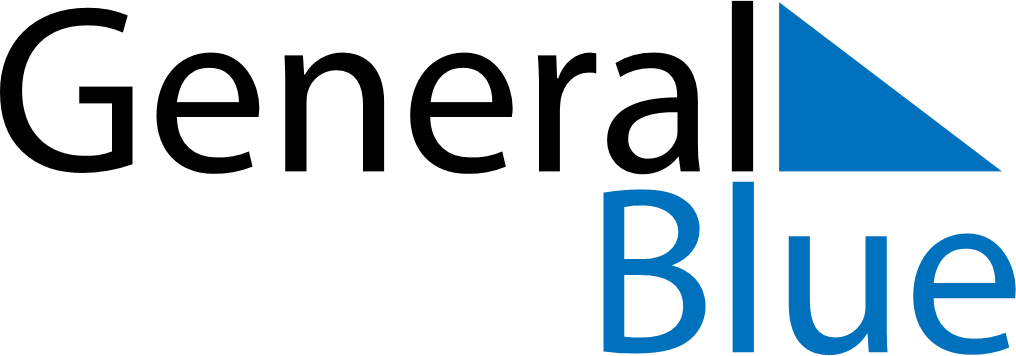 December 2024December 2024December 2024December 2024December 2024December 2024Bergnaeset, Norrbotten, SwedenBergnaeset, Norrbotten, SwedenBergnaeset, Norrbotten, SwedenBergnaeset, Norrbotten, SwedenBergnaeset, Norrbotten, SwedenBergnaeset, Norrbotten, SwedenSunday Monday Tuesday Wednesday Thursday Friday Saturday 1 2 3 4 5 6 7 Sunrise: 9:11 AM Sunset: 1:29 PM Daylight: 4 hours and 18 minutes. Sunrise: 9:14 AM Sunset: 1:27 PM Daylight: 4 hours and 13 minutes. Sunrise: 9:17 AM Sunset: 1:25 PM Daylight: 4 hours and 7 minutes. Sunrise: 9:20 AM Sunset: 1:22 PM Daylight: 4 hours and 1 minute. Sunrise: 9:23 AM Sunset: 1:20 PM Daylight: 3 hours and 56 minutes. Sunrise: 9:26 AM Sunset: 1:18 PM Daylight: 3 hours and 51 minutes. Sunrise: 9:29 AM Sunset: 1:16 PM Daylight: 3 hours and 46 minutes. 8 9 10 11 12 13 14 Sunrise: 9:32 AM Sunset: 1:14 PM Daylight: 3 hours and 41 minutes. Sunrise: 9:35 AM Sunset: 1:12 PM Daylight: 3 hours and 37 minutes. Sunrise: 9:37 AM Sunset: 1:11 PM Daylight: 3 hours and 33 minutes. Sunrise: 9:40 AM Sunset: 1:09 PM Daylight: 3 hours and 29 minutes. Sunrise: 9:42 AM Sunset: 1:08 PM Daylight: 3 hours and 25 minutes. Sunrise: 9:44 AM Sunset: 1:06 PM Daylight: 3 hours and 22 minutes. Sunrise: 9:46 AM Sunset: 1:05 PM Daylight: 3 hours and 19 minutes. 15 16 17 18 19 20 21 Sunrise: 9:48 AM Sunset: 1:05 PM Daylight: 3 hours and 16 minutes. Sunrise: 9:49 AM Sunset: 1:04 PM Daylight: 3 hours and 14 minutes. Sunrise: 9:51 AM Sunset: 1:03 PM Daylight: 3 hours and 12 minutes. Sunrise: 9:52 AM Sunset: 1:03 PM Daylight: 3 hours and 11 minutes. Sunrise: 9:53 AM Sunset: 1:03 PM Daylight: 3 hours and 9 minutes. Sunrise: 9:54 AM Sunset: 1:03 PM Daylight: 3 hours and 9 minutes. Sunrise: 9:55 AM Sunset: 1:04 PM Daylight: 3 hours and 8 minutes. 22 23 24 25 26 27 28 Sunrise: 9:55 AM Sunset: 1:04 PM Daylight: 3 hours and 8 minutes. Sunrise: 9:56 AM Sunset: 1:05 PM Daylight: 3 hours and 9 minutes. Sunrise: 9:56 AM Sunset: 1:06 PM Daylight: 3 hours and 10 minutes. Sunrise: 9:55 AM Sunset: 1:07 PM Daylight: 3 hours and 11 minutes. Sunrise: 9:55 AM Sunset: 1:08 PM Daylight: 3 hours and 13 minutes. Sunrise: 9:55 AM Sunset: 1:10 PM Daylight: 3 hours and 15 minutes. Sunrise: 9:54 AM Sunset: 1:11 PM Daylight: 3 hours and 17 minutes. 29 30 31 Sunrise: 9:53 AM Sunset: 1:13 PM Daylight: 3 hours and 20 minutes. Sunrise: 9:52 AM Sunset: 1:15 PM Daylight: 3 hours and 23 minutes. Sunrise: 9:51 AM Sunset: 1:17 PM Daylight: 3 hours and 26 minutes. 